fundi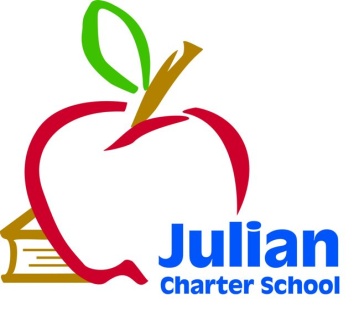 JCS Governing Board Meeting
Friday, March 8, 2013Innovation Centre Temecula27235 Madison Ave.Temecula, CA 92590Telephone: (951) 719- 29448:30 a.m. Open Session11:30 a.m. Closed SessionJulian Charter School  P. O. Box 2470  1704 Cape Horn  Julian, CA  92036-2470Julian Charter School  P. O. Box 2470  1704 Cape Horn  Julian, CA  92036-2470Board Members:Roxanne Huebscher, President (Riverside Parent); Kathleen Hedrick, Treasurer (Orange County Parent); Suzanne Schumacher, Secretary (San Diego Parent); Kevin Ogden, Member (JUSD Superintendent): Teresa Saueressig, Community Member at LargeGuests:  Jennifer Cauzza, Executive Director; Melanie Marks, Director of Education; Chad Leptich, CBO; Cameron Byrd, Director of Human Resources; Justice Bufford, student, Jadea Bufford, student, Ms. Bufford, parent; Mr. McFarland, parentAgenda TopicsAgenda Topics1.	Call to Order  Ms. Huebscher called the meeting to order at 8:52 a.m.1.	Call to Order  Ms. Huebscher called the meeting to order at 8:52 a.m.2.	Approval of Agenda  Ms. Schumacher made a motion to approve the agenda.  Mr. Ogden seconded.  Motion carried 5/03.	Approval of December 07, 2012 Meeting Minutes Ms. Hedrick moved to approve the minutes from the December board meeting with the one spelling correction of Mr. to Ms..  Mr. Ogden seconded.  Motion carried. 5/04.	Comments from Members of the Public Concerning Items Not on the Agenda--Justice Bufford shared with the board her leadership experience to DC for the Inauguration.  Jadea and Ms. Bufford also shared with the board thoughts on the school and their opportunities.  They shared their thoughts on 6th grade camp and their hope to have home study students participate in academy activities such as dances.It was also discussed to move the June board meeting from Friday, June 8th to Thursday, June 7th at the Encinitas site.5.	Comments from Members of the Board Concerning Items Not on the Agenda  Mr. Ogden mentioned that he attended the Ramona Cross Country races and was able to see the Hogan family take first and third place.  6.	Board TrainingThe Five Most Important Questions You Will Ever Ask About Your Organization—Mr. Byrd shared that he has compiled a group of stakeholders, including board members, who will be working on this the 5 Most Important Question activities in the near future.  He planned on an activity for today’s meeting, but cancelled it due to time.7.	Consent Agenda   Ms. Schumacher moved to approve the Consent Agenda, except for item #2.  Ms. Saueressig seconded the motion.  Motion Carried 5/0.  After discussion regarding the comment “OK to Rehire,” and Mr. Byrd’s explanation, Ms. Hedrick moved to approve item #2.  Mr. Ogden seconded the motion.  Motion carried 5/0.Consent AgendaApproval of Warrants from 11/29/12 – 1/31/13Ratification of New Hires, Terminations, and Resignations   Ratification of the Following Policy:Acceptable Use Policy (updated) 8.	Executive Director’s Report  Ms. Cauzza gave a detailed report on the following items.  She also addressed the SDCOE’s financial MOU for the future new fiscal software and JCS’s financial commitment. The school will most likely agree to the charges because we wish to continue using the County’s fiscal In the discussion on purchasing facilities, Ms. Cauzza mentioned possibly being able to secure a Line of Credit with Non-Profit Finance Fund (NFF) as well as using Torrey Pines bank for the first on our facilities purchases and a private funding for the second.  John Buck of Buck Financial for securing Bond type funding for the future facilities procurement. The board agrees with the Director’s plan and gave the directive to continue moving forward with communication to the board.  Goals for 2013-2014—Continue working on procuring permanent facilities for JCS’ long term growth and fiscal security; Additional goals will be vetted from the 5 Questions process and Spring survey responses.Facilities UpdateAcademy UpdateStudent Numbers UpdateSchool Goals 2012-2013Visions for School Planning for 2013-2014SARC (Accountability Report Card)WASC UpdateFPPC UpdateCBO Report Mr. Leptich gave a report on the school’s current fiscal situation and explained the 2nd Interim Report as well as what the current funding projections are for the 2013-2014 school year.  It appears we may be in for fewer deferrals, a flat-line from the State and a small Federal COLA on SPED dollars.Second Interim Report2012-2013 Budget2013-2014 Budget10.	Special Education Report Ms. Cauzza shared with the board the current number of students receiving special education services.Current Numbers and Services Being Provided11.	The Board of Directors will discuss or take action on the following itemsSecond Interim ReportMs. Schumacher moved to approve the Second Interim Report as presented.  Mr. Ogden seconded the motion.  Motion carried 5/0. Williams Uniform Complaints Quarterly ReportMr. Ogden moved to approve the Williams Uniform Complaints Quarterly Report, with no complaints reported.  Ms. Schumacher seconded the motion.  Motion carried 5/0.2013-2014 School Calendar (draft) 2nd readingAfter some discussion, Ms. Schumacher moved to approve the 2013-2014 School Calendar, with minor adjustments as needed.  Ms. Hedrick seconded.  Motion carried 5/0.Approval of Form 990 and Form 199 for June 30, 2012Mr. Ogden moved to authorize the Executive Director to sign the Form 990 and Form 199 once we receive them from the Auditor for the 2011-2012 school year.  Ms. Huebscher seconded. Motion carried 5/0.RIMS – BTSA MOUMs. Saueressig moved to approve the MOU with  RIMS BTSA for the current school year.  Ms. Hedrick seconded.  Motion carried 5/0.Madison ContractAfter discussion and review with Mr. McFarland, JCS’ Commercial Realtor and PLC parent, Ms. Huebscher moved to approve the purchase of the Madison property from Saddleback and Associates for 3.1 million dollars.  Mr. Ogden seconded.  Motion carried 5/0.Power Of AttorneyMs. Saueressig moved to approve TALX as the school’s representative in Unemployment Claims matters, a service the school receives through the SDCOE’s payroll service.  Ms. Huebscher seconded the motion.  Motion carried 5/0.Valenzuela Funding Flexibility RequirementsAfter the Public Hearing, the board moved to approve the Valenzuela Funding Flexibility for the 2013-2014 school year.PUBLIC HEARING – Flexibility Transfers – Trailer Bill SBX3 4With the adoption of the State Budget in July 2009, additional language was added to clarify the use of Tier III categorical funds when transferred to the unrestricted general fund. Specifically, the School must “make explicit for each of the budget items the purposes for which the funds will be used.” Budget Trailer Bill SBX3 4 gives local school agencies the authority to use funds received from the state for Tier III programs for any educational purpose, to the extent permitted by law. The Tier III funds will be used for school operating expenses, employee salaries and benefits, books and supplies, and, as needed, CAHSEE tutoring, programs, books, materials, and supplies.Budget 7055 CAHSEE – Intensive Instruction FundingThe Board will consider approving the Flexibility Transfers for 2-13-2014. With the adoption of the State Budget in July 2013, additional language was added to clarify the use of Tier III categorical funds when transferred to the unrestricted general fund. Specifically, the School must “make explicit for each of the budget items the purposes for which the funds will be used.” Budget Trailer Bill SBX3 4 gives local school agencies the authority to use funds received from the state for Tier III programs for any educational purpose, to the extent permitted by law. The Tier III funds will be used for school operating expenses, employee salaries and benefits, books and supplies, and, as needed, CAHSEE tutoring, programs, books, materials, and supplies.Open Session ended at 11:35 a.m.  12.	Closed Session  The board entered closed session at 11:50 a.m. and ended closed session at 12:25 p.m. reporting out that they are beginning the formal evaluation process of the Executive Director.  Ms. Huebscher closed the meeting at 12:26 p.m.Executive Director’s Evaluation (Initial)Real Estate discussionPossible LitigationPublic Employee Discipline/Dismissal/Release as per Govt. Code 5495713.	Items for Next Agenda Meeting :  SDCOE MOU, if available—NFF paperwork, if availableApproval of 2013-2014 BudgetExecutive Director’s Evaluation (Formal)Members of the public who would like to review materials pertaining to the agenda prior to the meeting may do so by requesting a packet from the Executive Director.In compliance with the Americans with Disabilities Act, if you need special assistance, disability-related modifications or accommodations, including auxiliary aids or services, in order to participate in the public meetings of the School’s governing board, please contact the Director at 760-765-3847.  Notification 72 hours prior to the meeting will enable the School to make reasonable arrangements to ensure accommodations and accessibility to this meeting.  Upon request, the School shall also make available this agenda and all other public records associated with this meeting in appropriate alternative formats for persons with a disability.Next MeetingNext Meeting:  Friday, June 06, 2013, 8:30 a.m.                                                                 Location:  Del Mar